Rybářské závody o kapra „ZÁBOŘÁKA“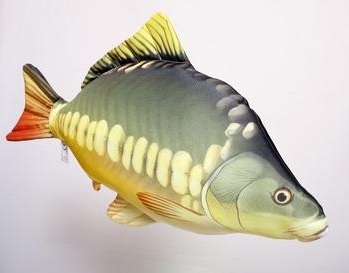 Rybářské závody proběhnou v neděli 12. 5. 2024 na revíru nádrž v Záboří u Blatné „LOUŽE“ a jsou určeny pro všechny zájemce, bez nutnosti povolenky a rybářského lístku.závody se konají 12. 5. 2024 od 6:00 h do 14:00 h;závodí se na jeden prut nejvýše se dvěma návazci a jednoduchým háčkem;soutěžní rybou je KAPR, CEJN, AMUR, LÍN, ÚHOŘ, BOLEN, OKOUN,  CANDÁT, ŠTIKA, SUMEC;dovolené nástrahy jsou pouze v souladu s rybářským řádem;zdolávání ryby dle rybářského řádu;vnadění je povoleno pouze v průběhu závodu;pro závodní úsek je rozhodčí, který bude provádět měření ryb a zápis do úlovkového listu. Nelze poskytovat úlovky jinému závodníkovi. Úlovek, který nezměřil a nezapsal rozhodčí je neplatný!! Hodnocení 1 cm – 1 bod. Vítězem je závodník s nejvyšším počtem dosažených bodů;budou se měřit kapři nad 10 cm délky;ponechání si ulovených ryb dle rybářského řádu;podseknutá, nebo jinak nesportovně zdolaná ryba se nezapočítává;při rovnosti bodů rozhodne počet ulovených kaprů, při rovnosti ulovených kaprů rozhoduje větší kapr a dále los;závody budou probíhat ve dvou poločasech (7:00 h – 10:30 h a 10:30 h – 13:00 h), místa určená k lovu budou očíslována a každý závodník si místo vylosuje;každý závodník je povinen se chovat dle rybářského řádu a respektovat sbor rozhodčích a pokyny pořadatelského sboru;závody se konají za každého počasí;ceny budou předány na závěrečném vyhodnocení do hodiny po ukončení závodu;startovné je 150,- Kč, Přejeme bohaté úlovky 